Sternwartschule • Im Dahlacker 15 • 40223 Düsseldorf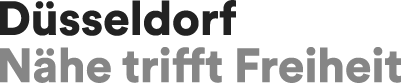 Liebe Eltern, 

unsere Vorbereitungen zur Zirkusprojektwoche laufen bereits auf Hochtouren. Mit dieser Mail möchte ich Sie ausführlich informieren.
Ihnen dürften einige Informationen bereits von den Klassenpflegschaftsabenden bekannt sein.

Der Zirkus ist ein faszinierender Lernort für die Kinder, der viele positive und emotionale Erfahrungen zulässt. Die im Schulprogramm und im Leitbild unserer Schule verankerten Erziehungsziele wie soziale Kompetenz, Kommunikationsfähigkeit, Teamfähigkeit und Stärkung des Selbstbewusstseins werden mit diesem Projekt nachhaltig gefördert.

Der Zirkus Sperlich schlägt sein Zelt für die Sternwartschule vom 29.04. - 05.05.2024 auf dem Schützenplatz an der Fleher Straße 224b auf. In der Woche zuvor führt die Zirkusfamilie das Projekt mit der Fleher Schule durch. Die Kinder werden von Montag bis Donnerstag in verschiedenen Projektgruppen mit den Profis des Zirkus Sperlich Zirkusnummern einstudieren. Ihre Arbeitsgruppen (Clownerie, Zauberei, Seilakrobatik, Fakir und Feuer, Trampolin, Jonglage, Schwarzlicht, Akrobatik) durften die Kinder bereits selber wählen. Die Klassenverbände werden in der Projektwoche aufgelöst und jede Projektgruppe setzt sich aus Kindern verschiedener Jahrgänge zusammen. Eine Woche vor Beginn des Zirkusprojektes erhält Ihr Kind einen Brief von der Lehrerin, die es in der Projektgruppe betreut und es erfährt neben den Projektzeiten, was in der Projektgruppe stattfindet und an welchem Zirkusthema zusätzlich gearbeitet wird. 
Die Trainingszeiten (täglich 2 ½ Std. pro Kind) finden während der Schulzeit statt. Jede Projektgruppe soll während der Übungszeit auch von engagierten Eltern  unterstützt werden. Eine Helferabfrage fand vor den Osterferien statt. Die Elternhelferliste befindet sich im Anhang dieser Mail (bitte überprüfen!). Sie sind teilweise mehrfach eingesetzt-entsprechend Ihrer Angaben. Bitte informieren Sie mich zeitnah per Mail an christine.schilmar@schule.duesseldorf.de darüber, falls Sie doch nicht entsprechend der Einteilungsliste unterstützen können. Andernfalls verlassen wir uns darauf, dass Sie zuverlässig erscheinen und freuen uns über Ihre Unterstützung.

In der Zirkuswoche wird es keine zusätzlichen Lernaufgaben und keine Lernzeiten geben. Die Betreuungs-Kinder gehen im Anschluss an die Projektarbeit in die OGS oder in die 14-Uhr-Betreuung. Die Betreuung wird auch im Zirkusfieber sein. OGS-AG´s finden in der Zirkuswoche nicht vollständig statt. 

Der Höhepunkt am Ende der Projektwoche sind die vier (!) Zirkusvorstellungen, die jeweils ein zweistündiges Programm mit den Kindern bieten. Jedes Kind wird aktiv an zwei Vorstellungen teilnehmen und muss eine Stunde vor Aufführungsbeginn da sein (weitere Info folgt). 
Bitte entnehmen Sie der heutigen Schulpost (Bestellzettel), in welchen Vorstellungen Ihr Kind auftreten wird und entscheiden Sie, wie viele Eintrittskarten Sie benötigen. Auch Großeltern, Freunde und Nachbarn sind herzlich willkommen. 
Eine Eintrittskarte kostet 4 Euro pro Person und gilt nur für eine Vorstellung. Ihr Sternwartschulkind ist Artist/Artistin im Zirkus „Sternenzauber“ und benötigt keine Eintrittskarte! Damit alle Vorstellungen wie geplant durchgeführt werden können, ist es wichtig, dass Ihr Kind in beiden Vorstellungen auftritt, d.h. nicht, dass Sie beide Vorstellungen besuchen müssen. Ein Bestellzettel findet sich heute in der Tornisterpost Ihres Kindes. Diesen Bestellzettel mit dem Eintrittsgeld bitte bis spätestens zum 18.04.2024 an die Klassenleitung zurückgeben. Die Karten erhalten Sie über die Tornisterpost in der darauffolgenden Woche. Bitte geben Sie das Geld abgezählt und rechtzeitig ab. Berücksichtigen Sie dabei, dass dieses Zirkusprojekt für die Schulorganisation einen großen zusätzlichen Aufwand bedeutet, den wir gerne mit Ihrer Unterstützung leisten.

Damit die Vorstellungen nicht durch privates Filmen gestört werden, wird es im Anschluss an das Zirkusprojekt eine professionell erstellte DVD bzw. einen Downloadlink (Foto Kruse/9 Euro) geben. Außerdem werden im Unterricht nach der Zirkuswoche die Erfahrungen der Kinder aufgearbeitet und eine kostenlose (vom Förderverein finanzierte) Zirkuszeitung mit Fotos erstellt. Für diese Zwecke benötigen wir dringend Ihr Einverständnis, dass Ihr Kind bei der Zirkusaufführung gefilmt werden und es ggf. auf einem Foto in der Zirkuszeitung abgebildet werden darf. Sind Sie nicht einverstanden, wird Ihr Kind beim Auftritt am Samstag nur im Hintergrund agieren und kein Foto, auf dem es zu sehen ist, gedruckt. Die Abfrage befindet sich ebenfalls heute in der Tornisterpost.

Für die Finanzierung des Projektes (Projektzirkus, Stadtwerke/Strom, Schützenplatzmietung, Awista, Toilettenreinigung, Wasser…) verwenden wir die erlaufenen Sponsorengelder und den Erlös aus den Eintrittsgeldern. Außerdem werden wir von der Bezirksvertretung mit 800 € unterstützt. 

Die Schulpflegschaft wird vor Ort nach den Aufführungen für Ihr leibliches Wohl sorgen. Sie übernimmt die gesamte Catering-Organisation! Für den Verkauf wird es heute über die Klassenpflegschaften eine Mail von Frau Klees und Frau Ceylan (Schulpflegschaftsvorsitzende) mit digitaler Helferabfrage geben, da vor Ort in der Pause sowie nach den Vorstellungen zum Verkauf Unterstützung benötigt wird. Vielleicht möchten sich auch die Eltern zur Verfügung stellen, die ich wegen der hohen Rückmeldung nicht als Schmink- und Kostümhelfer einteilen konnte. 
So ein großes, einmaliges Projekt ist nur gemeinschaftlich zu stemmen 

Ich hoffe, Sie packt in den nächsten Wochen auch das Zirkusfieber!

Kurze Info zu Fundsachen: Wir haben inzwischen eine eigene Fundgrube im OGS-Keller angelegt, in der liegen gebliebene Sachen aus unseren Schulfluren/Klassenzimmern aufbewahrt werden. Zum Anfang der Sommerferien geben wir nicht abgeholte Fundstücke stets an caritative Einrichtungen. 
Die Bonifatiusschule leert ihre Fundgrube am Ende der kommenden Woche. Falls Sie noch etwas vermissen sollten, schauen Sie bitte rechtzeitig dort nach.

Kurze Info zum Zuckerfest: Es reicht, wenn Sie eine kurze Mail an die Klassenlehrerin schreiben, um Ihr Kind zu entschuldigen, damit Sie das Zuckerfest mit Ihrer Familie feiern können. Die heutige Schulpost finden Sie dann morgen in der Tornisterpost Ihres Kindes, Unterrichtsinhalte bitte selbstständig nachholen. Ich wünsche Ihnen viel Freude beim Feiern!


Herzliche Grüße,


Christine Schilmar 
-Schulleitung-